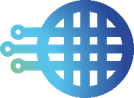 Государственное предприятие Центр единого окна в сфере внешней торговли при Министерстве экономики Кыргызской РеспубликиВеб-сервис получения разрешительных документов по ИННОбщее описание:Входные параметрыВыходные данныеРазработчикКалмаматов Эдиль, email: e.kalmamatov@trade.kg Member NameИнформационная система «Единого окна»Member ClassGOVMember Code70000017Subsystem Codegpeo-serviceMethodgetPermitsData№ п/пНаименование параметраНаименование параметраТип данных/форматОбязательный 
параметр1Номер разрешительного документаnumberСтрокаНет2Тип разрешительного документаtypeСтрокаНет3ИНН заполнителя applicant_tax_idСтрокаДа4Номер станицы выдачиpageСтрокаНет5.Язык выдачиlangСтрокаНет№ п/пНазвание поляНазвание поляТип данных1Номер следующей страницы выдачиnext_pagestring2Количество документов на одной страницы выдачиper_pagestring3Номер разрешительного документаnumberstring4Дата выдачи разрешительного документаprovision_datestring5Название разрешительного документаnamestring6Тип разрешительного документаtypestring7Ссылка на ИСЕО для просмотра всего документаuristring8Статус разрешительного документаstatusstring9Количество страниц в выдачеtotal_pagesstring10Текущая страницаcurrent_pagestring11Статус ответа
(Возможные значения:OK, INVALID_DATE, ERROR)statusstring